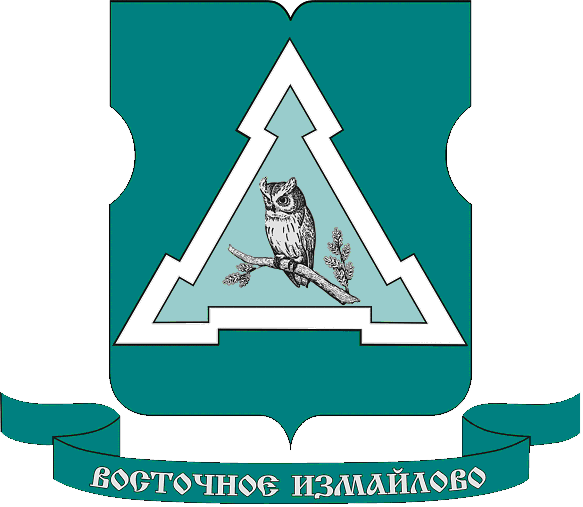 Муниципальный округ Восточное Измайлово в г. Москве2018 г.06.03.2019 г.Отчет депутата Муниципального собрания района Измайлово Брагина А.И.о работе, проведенной за отчетный период 2018г.Моя работа в Совете депутатов нашего округа в 2018 году была направлена на выполнение задач, связанных с реализацией Федерального Закона «Об общих принципах организации местного самоуправления в Российской Федерации», Закона г. Москвы «Об организации местного самоуправления в городе Москве» и Закона города Москвы «О наделении органов местного самоуправления муниципальных округов в городе Москве отдельными полномочиями города Москвы», на развитие и совершенствование местного самоуправления в городе и в муниципальном округе Восточное Измайлово.За отчетный период 2018 года Совет депутатов работал в соответствии с утвержденным ранее планом. Было проведено 12 заседаний из них 2 внеочередных, рассмотрено 83 вопроса и принято 69 решений Совета депутатов (запланировано было 30). Сколько всего вопросов было рассмотрено в 2018 году и сколько принято решений можно узнать по следующей таблице:Лично принял участие в 8 заседаниях Совета депутатов района Восточное Измайлово, на которых рассматривались вопросы бюджетно – финансовой деятельности и культурно – просветительской деятельности района, оказания целевой материальной помощи жителям Восточного Измайлова.А также вопросы, связанные с созданием комфортного и благополучного проживания жителей, вопросы, связанные с благоустройством и уборкой дворовых территорий и вопросами проведения капитального ремонта.Являюсь членом комиссий Совета депутатов по культуре и комиссии по бюджету. Принял участие в 4 заседаниях комиссий по культуре и 4 заседаниях комиссий по бюджету.Принимал участия в работе комиссий, осуществляющих открытие работ и приемку оказанных услуг и выполненных работ по капитальному ремонту общего имущества в многоквартирных домах, проведение которого обеспечивает Фонд капитального ремонта многоквартирных домов города Москвы. Приняты работы по ремонту 7 домов по адресам:г.Москва, ул. Первомайская, д. 113 (подъезд, крыша);г.Москва, ул. Средняя Первомайская, д. 36, к. 1. (подвал);г.Москва, ул. Первомайская, д. 99, подъезды №1, 2, 3, 4, 5 (ремонт подъезда);г.Москва, ул. Средняя Первомайская, д. 29 (ремонт подъезда);г.Москва, ул. Первомайская, д. 92 (ремонт подъезда);г.Москва, ул. Средняя Первомайская, д. 36, к. 1 (отопление, горячая вода);г.Москва, ул. Нижняя Первомайская, д. 42 (ремонт подъездов).Приняты работы работ по замене лифтового оборудования в домах по адресу:г.Москва, ул. Средняя Первомайская, д. 36, к. 1;г.Москва, Сиреневый бульвар, д. 50.Каждый депутат, и я в том числе, лично ходили по домам и беседовали с жителями, с представителями управляющей компании ГБУ «Жилищник», подрядчиков. Участие в данных комиссиях позволило хоть немного, но влиять на работу подрядчиков. В частности, устранять выявленные в ходе осмотра некачественно проведенные работы, работы, проведенные с нарушением нормативных требований или плохую уборку после окончания работ. И только после устранения всех замечаний на объектах в актах приемки ставилась подпись ответственного депутата. На личном приеме было принято 4 человека с обращениями по поводу:Капитального ремонта дома по адресу: г.Москва, Измайловкий бульвар, д. 66;Уборки дворовой территории по адресу: г.Москва, ул. Верхняя Первомайская, д. 71, к. 1;О ренновации дома по адресу: Измайловский б-р, д. 97/25, к. 1;О расширении парковочного пространства по адресу: ул. Первомайская, д. 110;О реконструкции кинотеатра «Первомайский»;О затоплении подвала, г.Москва, Сиреневый б-р., д. 40, к. 2 (осуществлен вход на адрес, передано для незамедлительного решения в Управу)Все пожелания жителей по рассматриваемым вопросам доведены до профильных комиссий.№п/пПроведено заседаний(прошло заседаний)рассмотрено вопросовпринято решений(+протокольно)по обращениямпо переданным полномочиямпо собственным полномочиям201812 (11 по плану)8369(+14)113231